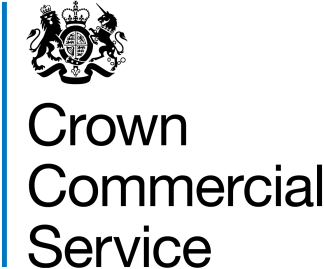 Contract Notice – Transparency Information for Facilities Management Marketplace Procurement Stages (Attachment 2) Potential Providers should note that, in accordance with the UK Government’s policies on transparency, the Authority intends to publish the procurement documentation and the text of any Framework Agreement awarded, subject to possible redactions at the discretion of the Authority. The terms of the proposed Framework Agreement will also permit a Contracting Authority awarding Call Off under this Framework Agreement, to publish the text of that contract, subject to possible redactions at the discretion of the Customer. Further information on transparency can be found at:  https://www.gov.uk/government/publications/procurement-and-contracting-transparencyrequirements-guidance 